ITCD 405 - Civil DraftingAssignment 3Due:  Wednesday, February 16, 2011Submit assignment as hard copy (please hand in after printing). Show Dimension as well.Send electronic copy tooRemember to write your name, date and assignment on the bottom of the drawing (like below)
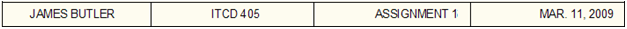 Draw the following using A+CAD software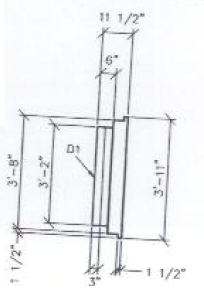 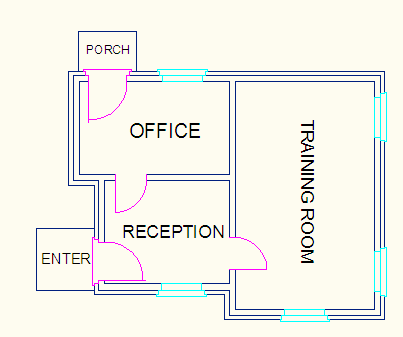 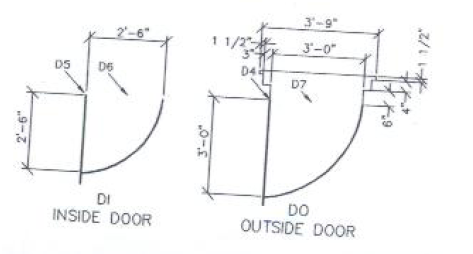 Dimension of building plan is showing below: 
Wall thickness is 6” and Cladding is 4”
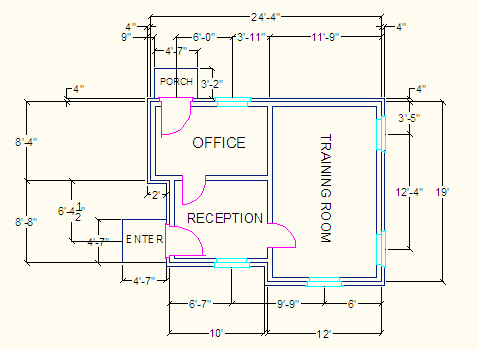 Add layer of desk and chair like this:





Use block command to draw desk and chair:

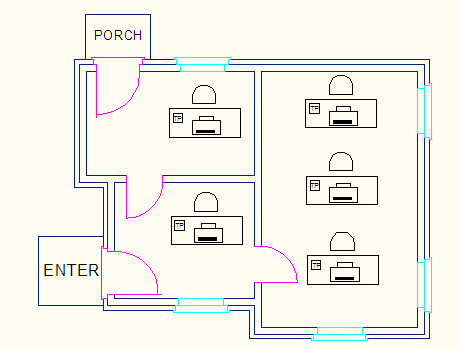 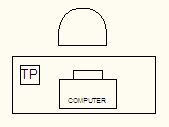 Add another layer of desk and chair like this: 
Use block command to draw table and chair
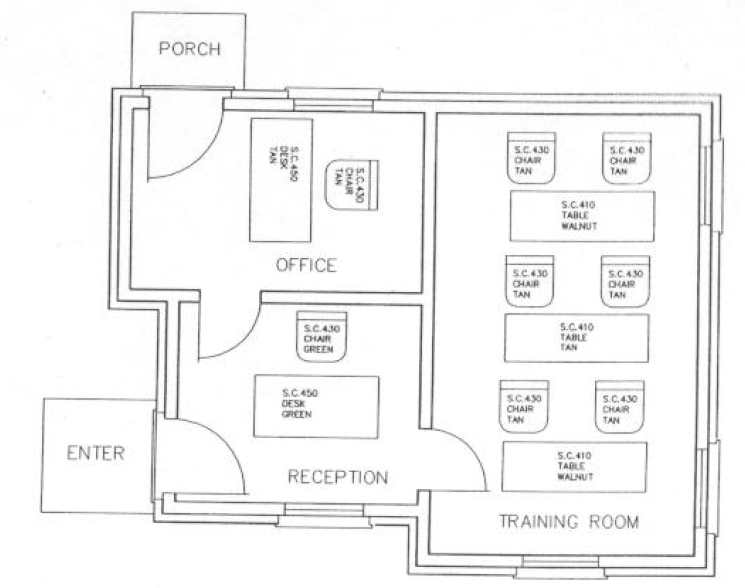 